بسم الله الرحمن الرحيماختبار الكفايات اللغوية  1-2 الكفاية القرائية    – للعام الدراسي 1444هـنموذج أـــــــــــــــــــــــــــــــــــــــــــــــــــــــــــــــــــــــــــــــــــــــــــــــــــــــــــــــــــــــــــــــــــــــــــــــــــــــــــــــــــــــــــــــــــــــــــــــــــــــــــــــــــــــــالسؤال الأول :   اختر الإجابة الصحيحة    السؤال الثاني : ضع علامة (   ) أمام العبارة الصحيحة وعلامة(   x) أمام العبارة الخاطئة فيما يلي . 1- البيئة المكانية تمد الأديب بالعديد من الألفاظ والصور الخيالية والمعاني                               (     ) 2- لا تنتقل الصور والألفاظ والمعاني بين الأدباء ولا يتداولونها                                            (     ) 3- لابد للأديب أن يلتزم بناء الجملة كما تقول القواعد والأساليب النحوية في معانيها النحوية      (    ) 4- التقارب أو التكرار الصوتي يسمى الإيقاع اللفظي                                                       (    ) 5- السجع لا يكون إلا في النثر                                                                                  (     ) رابط الإجابة عن الاختبار https://youtu.be/6-30zNcoMS0بسم الله الرحمن الرحيماختبار الكفايات اللغوية  1-2 الكفاية القرائية   – للعام الدراسي 1444هـنموذج بـــــــــــــــــــــــــــــــــــــــــــــــــــــــــــــــــــــــــــــــــــــــــــــــــــــــــــــــــــــــــــــــــــــــــــــــــــــــــــــــــــــــــــــــــــــــــــــــــــــــــــــــــــــــــالسؤال الأول :   اختر الإجابة الصحيحة    رابط الإجابة عن الاختبار https://youtu.be/6-30zNcoMS0المملكة العربية السعوديةوزارة التعليمإدارة التعليم .................مدرسة : ......................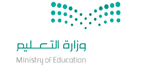 المادة : الكفاية القرائية  1-2   السنة الأولى المشتركة – مسارات الزمن : ساعة  اسم الطالب : ........................................................................................................السنة الأولى المشتركة ــ مسارات  201- الفكرة والأشخاص والزمان والمكان والأحداث تعد العناصر الفنية لـ.......1- الفكرة والأشخاص والزمان والمكان والأحداث تعد العناصر الفنية لـ.......1- الفكرة والأشخاص والزمان والمكان والأحداث تعد العناصر الفنية لـ.......1- الفكرة والأشخاص والزمان والمكان والأحداث تعد العناصر الفنية لـ.......1- الفكرة والأشخاص والزمان والمكان والأحداث تعد العناصر الفنية لـ.......أ – المقال  أ – المقال  ب- القصة         جـ ـ المذكرات الأدبية    جـ ـ المذكرات الأدبية    2- "التي تمكن الأديب من إيضاح فكرته والتأثير الوجداني في المتلقي هو ..........2- "التي تمكن الأديب من إيضاح فكرته والتأثير الوجداني في المتلقي هو ..........2- "التي تمكن الأديب من إيضاح فكرته والتأثير الوجداني في المتلقي هو ..........2- "التي تمكن الأديب من إيضاح فكرته والتأثير الوجداني في المتلقي هو ..........2- "التي تمكن الأديب من إيضاح فكرته والتأثير الوجداني في المتلقي هو ..........أ- الفصاحةب –البلاغةب –البلاغةب –البلاغةج- القواعد النحوية3- عناصر النص الأساسية مثل الوزن والقافية أو المقدمة أو الشخصيات تسمى:3- عناصر النص الأساسية مثل الوزن والقافية أو المقدمة أو الشخصيات تسمى:3- عناصر النص الأساسية مثل الوزن والقافية أو المقدمة أو الشخصيات تسمى:3- عناصر النص الأساسية مثل الوزن والقافية أو المقدمة أو الشخصيات تسمى:3- عناصر النص الأساسية مثل الوزن والقافية أو المقدمة أو الشخصيات تسمى:أ- البنية العلميةأ- البنية العلميةب - البنية الفنيةب - البنية الفنيةجـ - البنية التحتية4- في النص ........دقة وتحديد واستقصاء 4- في النص ........دقة وتحديد واستقصاء 4- في النص ........دقة وتحديد واستقصاء 4- في النص ........دقة وتحديد واستقصاء 4- في النص ........دقة وتحديد واستقصاء أ- الأدبي أ- الأدبي ب –  العلميب –  العلميجـ - الفلسفي5– موضوع النص وفكرته العامة وأفكاره الرئيسة والتفصيلية تسمى ....5– موضوع النص وفكرته العامة وأفكاره الرئيسة والتفصيلية تسمى ....5– موضوع النص وفكرته العامة وأفكاره الرئيسة والتفصيلية تسمى ....5– موضوع النص وفكرته العامة وأفكاره الرئيسة والتفصيلية تسمى ....5– موضوع النص وفكرته العامة وأفكاره الرئيسة والتفصيلية تسمى ....أ – بنية المعنىأ – بنية المعنىب- البنية الفنيةب- البنية الفنيةجـ - البنية البلاغية6-  (....تعني الطاقة الجمالية للغة التي يستخدمها الأديب للتعبير عن رؤيته وإحداث التأثير الوجداني6-  (....تعني الطاقة الجمالية للغة التي يستخدمها الأديب للتعبير عن رؤيته وإحداث التأثير الوجداني6-  (....تعني الطاقة الجمالية للغة التي يستخدمها الأديب للتعبير عن رؤيته وإحداث التأثير الوجداني6-  (....تعني الطاقة الجمالية للغة التي يستخدمها الأديب للتعبير عن رؤيته وإحداث التأثير الوجداني6-  (....تعني الطاقة الجمالية للغة التي يستخدمها الأديب للتعبير عن رؤيته وإحداث التأثير الوجدانيأ- البنية البلاغية أ- البنية البلاغية ب – بنية المعنى  ب – بنية المعنى  جـ -  البنية الفنية7-  التزام حرف معين ينهي به أبيات قصيدته يسمى7-  التزام حرف معين ينهي به أبيات قصيدته يسمى7-  التزام حرف معين ينهي به أبيات قصيدته يسمى7-  التزام حرف معين ينهي به أبيات قصيدته يسمى7-  التزام حرف معين ينهي به أبيات قصيدته يسمىأ- التقفيةأ- التقفيةب – السجع ب – السجع جـ -  الجناس8-  معلم رياضيات ولا يجيد الضرب ، كلمة الضرب فيها فن بلاغي يسمى8-  معلم رياضيات ولا يجيد الضرب ، كلمة الضرب فيها فن بلاغي يسمى8-  معلم رياضيات ولا يجيد الضرب ، كلمة الضرب فيها فن بلاغي يسمى8-  معلم رياضيات ولا يجيد الضرب ، كلمة الضرب فيها فن بلاغي يسمى8-  معلم رياضيات ولا يجيد الضرب ، كلمة الضرب فيها فن بلاغي يسمىأ- التورية أ- التورية ب – السجعب – السجعجـ -  الجناس9-"  والبحر ساءلته فتضاحكت أمواجه"               نوع الأسلوب البلاغي في البيت الشعري :9-"  والبحر ساءلته فتضاحكت أمواجه"               نوع الأسلوب البلاغي في البيت الشعري :9-"  والبحر ساءلته فتضاحكت أمواجه"               نوع الأسلوب البلاغي في البيت الشعري :9-"  والبحر ساءلته فتضاحكت أمواجه"               نوع الأسلوب البلاغي في البيت الشعري :9-"  والبحر ساءلته فتضاحكت أمواجه"               نوع الأسلوب البلاغي في البيت الشعري :أ- كنايةأ- كنايةب – استعارةب – استعارةجـ تشبيه 10-  الحنان ) معنى توحي به كلمة10-  الحنان ) معنى توحي به كلمة10-  الحنان ) معنى توحي به كلمة10-  الحنان ) معنى توحي به كلمة10-  الحنان ) معنى توحي به كلمةأ- القمر أ- القمر ب – الليلب – الليلجـ -  الأم11-  تحديد الأهداف غير المصرح بها في النص ، يأتي ضمن خطوة:11-  تحديد الأهداف غير المصرح بها في النص ، يأتي ضمن خطوة:11-  تحديد الأهداف غير المصرح بها في النص ، يأتي ضمن خطوة:11-  تحديد الأهداف غير المصرح بها في النص ، يأتي ضمن خطوة:11-  تحديد الأهداف غير المصرح بها في النص ، يأتي ضمن خطوة:أ- القراءة المتأنية للفهم والتفسيرأ- القراءة المتأنية للفهم والتفسيرب – القراءة حول النصب – القراءة حول النصجـ -  القراءة المتأنية للتحليل والتقويم12-  ومن في كفه منهم قناة      كمن في كفه منهم خضاب    ، الأسلوب البلاغي في البيت :12-  ومن في كفه منهم قناة      كمن في كفه منهم خضاب    ، الأسلوب البلاغي في البيت :12-  ومن في كفه منهم قناة      كمن في كفه منهم خضاب    ، الأسلوب البلاغي في البيت :12-  ومن في كفه منهم قناة      كمن في كفه منهم خضاب    ، الأسلوب البلاغي في البيت :12-  ومن في كفه منهم قناة      كمن في كفه منهم خضاب    ، الأسلوب البلاغي في البيت :أ- تشبيه أ- تشبيه ب – كنايةب – كنايةجـ -  سجع13-  معرفة معنى الكلمة من خلال السياق يدخل ضمن13-  معرفة معنى الكلمة من خلال السياق يدخل ضمن13-  معرفة معنى الكلمة من خلال السياق يدخل ضمن13-  معرفة معنى الكلمة من خلال السياق يدخل ضمن13-  معرفة معنى الكلمة من خلال السياق يدخل ضمنأ- المعرفة البلاغيةأ- المعرفة البلاغيةب – المعرفة المعجميةب – المعرفة المعجميةجـ -  المعرفة النحوية  14-  (‏الوزن الشعري) في المعرفة البلاغية تعتبر من:14-  (‏الوزن الشعري) في المعرفة البلاغية تعتبر من:14-  (‏الوزن الشعري) في المعرفة البلاغية تعتبر من:14-  (‏الوزن الشعري) في المعرفة البلاغية تعتبر من:14-  (‏الوزن الشعري) في المعرفة البلاغية تعتبر من:أ- الموسيقى اللفظيةأ- الموسيقى اللفظيةب – التصوير الفني.ب – التصوير الفني.جـ -  التصوير الحسي.15-  ما يميز المذكرات الأدبية هو أن الكاتب يتحدث فيها عن ....... :15-  ما يميز المذكرات الأدبية هو أن الكاتب يتحدث فيها عن ....... :15-  ما يميز المذكرات الأدبية هو أن الكاتب يتحدث فيها عن ....... :15-  ما يميز المذكرات الأدبية هو أن الكاتب يتحدث فيها عن ....... :15-  ما يميز المذكرات الأدبية هو أن الكاتب يتحدث فيها عن ....... :أ- نفسهأ- نفسهب – غيرهب – غيرهجـ -  المجتمع  المملكة العربية السعوديةوزارة التعليمإدارة التعليم .................مدرسة : ......................المادة : الكفايات اللغوية  1-2   السنة الأولى المشتركة – مسارات الزمن : ساعة  اسم الطالب : ........................................................................................................السنة الأولى المشتركة ــ مسارات  201- " تأتي عملية البحث ضمن :.....1- " تأتي عملية البحث ضمن :.....1- " تأتي عملية البحث ضمن :.....1- " تأتي عملية البحث ضمن :.....1- " تأتي عملية البحث ضمن :.....أ – القراءة المتأنية للفهم والتفسيرأ – القراءة المتأنية للفهم والتفسيرب- الاستطلاعجـ - القراءة حول النصجـ - القراءة حول النص2-.العلم نور والجهل ظلام .          الفن البلاغي في العبارة السابقة :2-.العلم نور والجهل ظلام .          الفن البلاغي في العبارة السابقة :2-.العلم نور والجهل ظلام .          الفن البلاغي في العبارة السابقة :2-.العلم نور والجهل ظلام .          الفن البلاغي في العبارة السابقة :2-.العلم نور والجهل ظلام .          الفن البلاغي في العبارة السابقة :أ – توريةأ – توريةب- سجع        جـ ـ تضاد    جـ ـ تضاد    3- ‏العلم الذي يهتم بالسجع والجناس هو علم......3- ‏العلم الذي يهتم بالسجع والجناس هو علم......3- ‏العلم الذي يهتم بالسجع والجناس هو علم......3- ‏العلم الذي يهتم بالسجع والجناس هو علم......3- ‏العلم الذي يهتم بالسجع والجناس هو علم......أ- البيان  ب ـ البديعب ـ البديعب ـ البديعجـ ـ المعاني4- "من عناصر المقال:4- "من عناصر المقال:4- "من عناصر المقال:4- "من عناصر المقال:4- "من عناصر المقال:أ- المقدمةب –الأشخاصب –الأشخاصب –الأشخاصج- الأحداث5- البنية الأدبية للنص تتكون من ......بنى أساسية.5- البنية الأدبية للنص تتكون من ......بنى أساسية.5- البنية الأدبية للنص تتكون من ......بنى أساسية.5- البنية الأدبية للنص تتكون من ......بنى أساسية.5- البنية الأدبية للنص تتكون من ......بنى أساسية.أ- ثلاثأ- ثلاثب –  أربعب –  أربعجـ - خمس6- عناصر النص الأساسية مثل الوزن والقافية أو المقدمة أو الشخصيات تسمى6- عناصر النص الأساسية مثل الوزن والقافية أو المقدمة أو الشخصيات تسمى6- عناصر النص الأساسية مثل الوزن والقافية أو المقدمة أو الشخصيات تسمى6- عناصر النص الأساسية مثل الوزن والقافية أو المقدمة أو الشخصيات تسمى6- عناصر النص الأساسية مثل الوزن والقافية أو المقدمة أو الشخصيات تسمىأ- البنية العلميةأ- البنية العلميةب - البنية الفنيةب - البنية الفنيةجـ - البنية التحتية7- عندما نحلل بنية المعنى نبحث عن:7- عندما نحلل بنية المعنى نبحث عن:7- عندما نحلل بنية المعنى نبحث عن:7- عندما نحلل بنية المعنى نبحث عن:7- عندما نحلل بنية المعنى نبحث عن:أ- العواطف والانفعالاتأ- العواطف والانفعالاتب –  نوع النصب –  نوع النصجـ - عناصره الأساسية 8 – التصوير الفني يكون في :8 – التصوير الفني يكون في :8 – التصوير الفني يكون في :8 – التصوير الفني يكون في :8 – التصوير الفني يكون في :أ – التكرارأ – التكرارب- التشبيهب- التشبيهجـ - التقفيه9-  استخدام كلمتين متشابهين في اللفظ مختلفتين في المعنى يسمى:....9-  استخدام كلمتين متشابهين في اللفظ مختلفتين في المعنى يسمى:....9-  استخدام كلمتين متشابهين في اللفظ مختلفتين في المعنى يسمى:....9-  استخدام كلمتين متشابهين في اللفظ مختلفتين في المعنى يسمى:....9-  استخدام كلمتين متشابهين في اللفظ مختلفتين في المعنى يسمى:....أ- السجع أ- السجع ب – الجناس  ب – الجناس  جـ -  مجاز10-  المغزى أو الرسالة التي تحملها القصة وغالباً  ما تكون ضمنية هي:......10-  المغزى أو الرسالة التي تحملها القصة وغالباً  ما تكون ضمنية هي:......10-  المغزى أو الرسالة التي تحملها القصة وغالباً  ما تكون ضمنية هي:......10-  المغزى أو الرسالة التي تحملها القصة وغالباً  ما تكون ضمنية هي:......10-  المغزى أو الرسالة التي تحملها القصة وغالباً  ما تكون ضمنية هي:......أ- الأشخاصأ- الأشخاصب – الفكرةب – الفكرةجـ -  الزمان والمكان11-  المحافظة على إيقاع ( وزن ) محدد ينتظم النص به ؛ صفة أدبية تميز:11-  المحافظة على إيقاع ( وزن ) محدد ينتظم النص به ؛ صفة أدبية تميز:11-  المحافظة على إيقاع ( وزن ) محدد ينتظم النص به ؛ صفة أدبية تميز:11-  المحافظة على إيقاع ( وزن ) محدد ينتظم النص به ؛ صفة أدبية تميز:11-  المحافظة على إيقاع ( وزن ) محدد ينتظم النص به ؛ صفة أدبية تميز:أ- الشعرأ- الشعرب – المقال  ب – المقال  جـ -  القصة12-  في النص .......تفخيم وتعميم ووقوف عند الجماليات.12-  في النص .......تفخيم وتعميم ووقوف عند الجماليات.12-  في النص .......تفخيم وتعميم ووقوف عند الجماليات.12-  في النص .......تفخيم وتعميم ووقوف عند الجماليات.12-  في النص .......تفخيم وتعميم ووقوف عند الجماليات.أ- العلمي أ- العلمي ب – الأدبيب – الأدبيجـ -  العلمي الأدبي13- ( أسلوب التعجب و أسلوب الاستثناء) يعتبر من أدوات القارئ :13- ( أسلوب التعجب و أسلوب الاستثناء) يعتبر من أدوات القارئ :13- ( أسلوب التعجب و أسلوب الاستثناء) يعتبر من أدوات القارئ :13- ( أسلوب التعجب و أسلوب الاستثناء) يعتبر من أدوات القارئ :13- ( أسلوب التعجب و أسلوب الاستثناء) يعتبر من أدوات القارئ :أ- البلاغيةأ- البلاغيةب – النحوية ب – النحوية جـ الثقافية14( من عاش مات ، ومن مات فات ، وكل ما هو آتٍ آت ) ، الفن البلاغي في العبارة السابقة :14( من عاش مات ، ومن مات فات ، وكل ما هو آتٍ آت ) ، الفن البلاغي في العبارة السابقة :14( من عاش مات ، ومن مات فات ، وكل ما هو آتٍ آت ) ، الفن البلاغي في العبارة السابقة :14( من عاش مات ، ومن مات فات ، وكل ما هو آتٍ آت ) ، الفن البلاغي في العبارة السابقة :14( من عاش مات ، ومن مات فات ، وكل ما هو آتٍ آت ) ، الفن البلاغي في العبارة السابقة :أ- الجناسأ- الجناسب – السجعب – السجعجـ -  تضاد15-  (الجبروت  ) معنى توحي به كلمة15-  (الجبروت  ) معنى توحي به كلمة15-  (الجبروت  ) معنى توحي به كلمة15-  (الجبروت  ) معنى توحي به كلمة15-  (الجبروت  ) معنى توحي به كلمةأ- الاستعمارأ- الاستعمارب – فرعونب – فرعونجـ -  الليل16- ( استخدام جملة أو تركيب للدلالة على شيء يرتبط بها) التعريف السابق لأسلوب :16- ( استخدام جملة أو تركيب للدلالة على شيء يرتبط بها) التعريف السابق لأسلوب :16- ( استخدام جملة أو تركيب للدلالة على شيء يرتبط بها) التعريف السابق لأسلوب :16- ( استخدام جملة أو تركيب للدلالة على شيء يرتبط بها) التعريف السابق لأسلوب :16- ( استخدام جملة أو تركيب للدلالة على شيء يرتبط بها) التعريف السابق لأسلوب :أ- الاستعارةأ- الاستعارةب – التشبيه ب – التشبيه جـ -  الكناية  17-  محمد شعلة في الفصل ، الأسلوب البلاغي في هذه العبارة :17-  محمد شعلة في الفصل ، الأسلوب البلاغي في هذه العبارة :17-  محمد شعلة في الفصل ، الأسلوب البلاغي في هذه العبارة :17-  محمد شعلة في الفصل ، الأسلوب البلاغي في هذه العبارة :17-  محمد شعلة في الفصل ، الأسلوب البلاغي في هذه العبارة :أ- تشبيه أ- تشبيه ب – كنايةب – كنايةجـ -  سجع18-  ‏من أدوات قارئ النص الأدبي :18-  ‏من أدوات قارئ النص الأدبي :18-  ‏من أدوات قارئ النص الأدبي :18-  ‏من أدوات قارئ النص الأدبي :18-  ‏من أدوات قارئ النص الأدبي :أ- الاستطلاعأ- الاستطلاعب – البحث ب – البحث جـ -  الثقافة   19-"  ( زارني القمر ) نوع الأسلوب في المعرفة البلاغية :19-"  ( زارني القمر ) نوع الأسلوب في المعرفة البلاغية :19-"  ( زارني القمر ) نوع الأسلوب في المعرفة البلاغية :19-"  ( زارني القمر ) نوع الأسلوب في المعرفة البلاغية :19-"  ( زارني القمر ) نوع الأسلوب في المعرفة البلاغية :أ- الاستعارةأ- الاستعارةب – التشبيهب – التشبيهجـ -  الكناية  20-  الصور الخيالية المبتكرة للأشياء نسميها :20-  الصور الخيالية المبتكرة للأشياء نسميها :20-  الصور الخيالية المبتكرة للأشياء نسميها :20-  الصور الخيالية المبتكرة للأشياء نسميها :20-  الصور الخيالية المبتكرة للأشياء نسميها :أ- بنية المعنى.أ- بنية المعنى.ب – رؤية الأديبب – رؤية الأديبجـ -  فنية المعنى  